RIWAYAT HIDUP    Eddo Ardyan Baskara. Dilahirkan di Sila Bima, pada hari    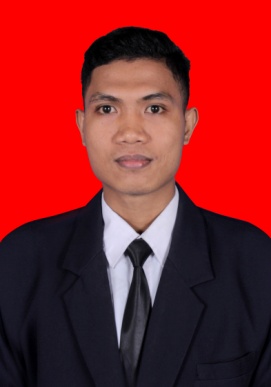     senin tanggal 15 Januari 1996. Penulis beragama Islam, anak     pertama dari dua  bersaudara putra dari pasangan Zainal Iksan     dan  Suryati. Penulis menempuh pendidikan formal pada tingkat    pendidikan dasar di SDN Inpres Rasabou 1 pada tahun 2001 tamat pada tahun 2007. Pada tahun yang sama, Penulis melanjutkan pendidikan di SMP Neg. 4 Bolo dan tamat pada tahun 2010. Pendidikan sekolah menengah atas di tempuh di MA Neg. 3 Bima, pada tahun 2010 – 2013 jurusan IPA. Pada Tahun 2013,Penulis melanjutkan studi pada Jurusan Pendidikan Luar Biasa (S1 PLB) Fakultas Ilmu Pendidikan Universitas Negeri Makassar.PERSURATAN